ПРАВИТЕЛЬСТВО ПСКОВСКОЙ ОБЛАСТИРАСПОРЯЖЕНИЕот 1 сентября 2022 г. N 266-рО СОСТАВЕ КОНКУРСНОЙ КОМИССИИ ПО ПРЕДОСТАВЛЕНИЮИЗ ОБЛАСТНОГО БЮДЖЕТА СУБСИДИЙ СОЦИАЛЬНО ОРИЕНТИРОВАННЫМНЕКОММЕРЧЕСКИМ ОРГАНИЗАЦИЯМ НА РЕАЛИЗАЦИЮ СОЦИАЛЬНЫХПРОЕКТОВ НА ТЕРРИТОРИИ ПСКОВСКОЙ ОБЛАСТИНа основании постановления Правительства Псковской области от 26 августа 2022 г. N 124 "О порядке предоставления из областного бюджета субсидий социально ориентированным некоммерческим организациям на реализацию социальных проектов на территории Псковской области":1. Утвердить прилагаемый состав конкурсной комиссии по предоставлению из областного бюджета субсидий социально ориентированным некоммерческим организациям на реализацию социальных проектов на территории Псковской области.2. Признать утратившими силу:1) распоряжение Администрации Псковской области от 27 июля 2012 г. N 160-р "О конкурсной комиссии по предоставлению субсидий социально ориентированным некоммерческим организациям на реализацию социальных проектов на территории Псковской области";2) распоряжение Администрации Псковской области от 19 ноября 2012 г. N 252-р "О внесении изменений в состав конкурсной комиссии по предоставлению субсидий социально ориентированным некоммерческим организациям на реализацию социальных проектов на территории Псковской области";3) распоряжение Администрации Псковской области от 19 марта 2013 г. N 62-р "О внесении изменения в состав конкурсной комиссии по предоставлению субсидий социально ориентированным некоммерческим организациям на реализацию социальных проектов на территории Псковской области";4) распоряжение Администрации Псковской области от 28 августа 2013 г. N 218-р "О внесении изменений в состав конкурсной комиссии по предоставлению субсидий социально ориентированным некоммерческим организациям на реализацию социальных проектов на территории Псковской области";5) распоряжение Администрации Псковской области от 21 мая 2014 г. N 171-р "О внесении изменений в состав конкурсной комиссии по предоставлению субсидий социально ориентированным некоммерческим организациям на реализацию социальных проектов на территории Псковской области";6) распоряжение Администрации Псковской области от 14 июля 2014 г. N 227-р "О внесении изменений в состав конкурсной комиссии по предоставлению субсидий социально ориентированным некоммерческим организациям на реализацию социальных проектов на территории Псковской области";7) распоряжение Администрации Псковской области от 10 февраля 2015 г. N 117-р "О внесении изменений в состав конкурсной комиссии по предоставлению субсидий социально ориентированным некоммерческим организациям на реализацию социальных проектов на территории Псковской области";8) распоряжение Администрации Псковской области от 30 марта 2015 г. N 265-р "О внесении изменений в состав конкурсной комиссии по предоставлению субсидий социально ориентированным некоммерческим организациям на реализацию социальных проектов на территории Псковской области";9) распоряжение Администрации Псковской области от 13 июля 2015 г. N 419-р "О внесении изменений в состав конкурсной комиссии по предоставлению субсидий социально ориентированным некоммерческим организациям на реализацию социальных проектов на территории Псковской области";10) распоряжение Администрации Псковской области от 31 августа 2015 г. N 477-р "О внесении изменений в состав конкурсной комиссии по предоставлению субсидий социально ориентированным некоммерческим организациям на реализацию социальных проектов на территории Псковской области";11) распоряжение Администрации Псковской области от 06 мая 2016 г. N 247-р "О внесении изменений в состав конкурсной комиссии по предоставлению субсидий социально ориентированным некоммерческим организациям на реализацию социальных проектов на территории Псковской области";12) пункт 1 распоряжения Администрации Псковской области от 27 марта 2017 г. N 173-р "О внесении изменений в отдельные акты Администрации области";13) пункт 1 распоряжения Администрации Псковской области от 25 мая 2017 г. N 308-р "О внесении изменений в отдельные акты Администрации области";14) пункт 1 распоряжения Администрации Псковской области от 17 июля 2017 г. N 462-р "О внесении изменений в отдельные акты Администрации области";15) пункт 1 распоряжения Администрации Псковской области от 13 февраля 2018 г. N 78-р "О внесении изменений в отдельные акты Администрации области";16) пункт 1 распоряжения Администрации Псковской области от 06 июля 2018 г. N 311-р "О внесении изменений в отдельные акты Администрации области";17) пункт 1 распоряжения Администрации Псковской области от 21 августа 2018 г. N 374-р "О внесении изменений в отдельные акты Администрации области";18) пункт 1 распоряжения Администрации Псковской области от 20 марта 2019 г. N 102-р "О внесении изменений в отдельные акты Администрации области";19) пункт 1 распоряжения Администрации Псковской области от 08 августа 2019 г. N 346-р "О внесении изменений в отдельные акты Администрации области";20) пункт 1 распоряжения Администрации Псковской области от 23 сентября 2019 г. N 461-р "О внесении изменений в отдельные акты Администрации области";21) пункт 1 распоряжения Администрации Псковской области от 20 февраля 2020 г. N 101-р "О внесении изменений в отдельные акты Администрации области";22) пункт 1 распоряжения Администрации Псковской области от 24 апреля 2020 г. N 212-р "О внесении изменений в отдельные акты Администрации области";23) пункт 1 распоряжения Администрации Псковской области от 11 июня 2020 г. N 310-р "О внесении изменений в отдельные акты Администрации области";24) пункт 1 распоряжения Администрации Псковской области от 12 мая 2021 г. N 653-р "О внесении изменений в отдельные акты Администрации области";25) пункт 1 распоряжения Администрации Псковской области от 25 марта 2022 г. N 147-р "О внесении изменений в отдельные акты Администрации области".3. Контроль за исполнением настоящего распоряжения возложить на заместителя Губернатора Псковской области Серавина А.И.Губернатор Псковской областиМ.ВЕДЕРНИКОВУтвержденраспоряжениемПравительства Псковской областиот 1 сентября 2022 г. N 266-рСОСТАВКОНКУРСНОЙ КОМИССИИ ПО ПРЕДОСТАВЛЕНИЮ ИЗ ОБЛАСТНОГОБЮДЖЕТА СУБСИДИЙ СОЦИАЛЬНО ОРИЕНТИРОВАННЫМ НЕКОММЕРЧЕСКИМОРГАНИЗАЦИЯМ НА РЕАЛИЗАЦИЮ СОЦИАЛЬНЫХ ПРОЕКТОВ НА ТЕРРИТОРИИПСКОВСКОЙ ОБЛАСТИ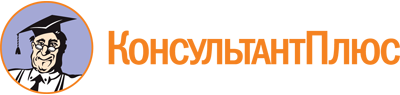 Распоряжение Правительства Псковской области от 01.09.2022 N 266-р
(ред. от 11.07.2023)
"О составе конкурсной комиссии по предоставлению из областного бюджета субсидий социально ориентированным некоммерческим организациям на реализацию социальных проектов на территории Псковской области"Документ предоставлен КонсультантПлюс

www.consultant.ru

Дата сохранения: 27.11.2023
 Список изменяющих документов(в ред. распоряжения Правительства Псковской областиот 11.07.2023 N 561-р)Список изменяющих документов(в ред. распоряжения Правительства Псковской областиот 11.07.2023 N 561-р)СеравинАлександр Игоревич-заместитель Губернатора Псковской области - председатель конкурсной комиссииЛуневаКристина Андреевна-временно исполняющая обязанности начальника Управления общественных проектов и молодежной политики Правительства Псковской области - заместитель председателя конкурсной комиссииЛаневаАнна Дмитриевна-заместитель начальника отдела общественных проектов Управления общественных проектов и молодежной политики Правительства Псковской области - секретарь конкурсной комиссииЧленыконкурсной комиссии:БелобородоваЮлия Викторовна-исполняющая обязанности генерального директора Фонда инвестиционного развития Псковской области (по согласованию)БударинаАнна Анатольевна-заместитель начальника Управления по местному самоуправлению и территориальному развитию Правительства Псковской областиБурлинЮрий Вячеславович-вице-президент Союза мотоциклистов Псковской области "Ночные волки - Псков" (по согласованию)ВасильевМихаил Геннадьевич-председатель Псковской региональной общественной организации Центр социального проектирования и добровольчества "Команда 2018" (по согласованию)ГончароваЕкатерина Викторовна-руководитель Центра карьеры и трудоустройства федерального государственного бюджетного образовательного учреждения высшего образования "Псковский государственный университет", региональный координатор программы "Волонтеры культуры" федерального проекта "Создание условий для реализации творческого потенциала нации" ("Творческие люди") национального проекта "Культура" (по согласованию)ДелистоянВиктория Александровна-временно исполняющая обязанности председателя Псковской областной общественной организации "Межнациональное единство" (по согласованию)ЗаруцкийАнтон Анатольевич-первый заместитель председателя Комитета по охране объектов культурного наследия Псковской областиЗахаровАлександр Алексеевич-советник при ректорате федерального государственного бюджетного образовательного учреждения высшего образования "Псковский государственный университет" (по согласованию)ИвановаЗинаида Николаевна-директор государственного бюджетного профессионального образовательного учреждения "Псковский областной колледж искусств имени Н.А.Римского-Корсакова" (по согласованию)ИвановаАнастасия Николаевна-директор автономной некоммерческой организации "Фонд гарантий и развития предпринимательства Псковской области" (по согласованию)КозловаАлена Михайловна-председатель Первичной профсоюзной организации студентов федерального государственного бюджетного образовательного учреждения высшего образования "Псковский государственный университет" (по согласованию)КоролеваИрина Сергеевна-заместитель генерального директора по научной работе государственного бюджетного учреждения культуры "Псковская областная универсальная научная библиотека имени Валентина Яковлевича Курбатова" (по согласованию)ЛобаревДмитрий Сергеевич-начальник управления коммуникаций в сфере общего образования и организации приема обучающихся федерального государственного бюджетного образовательного учреждения высшего образования "Псковский государственный университет", председатель Псковской областной общественной организации "Центр развития кадрового потенциала" (по согласованию)МашкаринАлександр Юрьевич-заместитель директора автономной некоммерческой организации Издательский дом "Медиа 60", автономной некоммерческой организации Издательский дом "Медиацентр 60" (по согласованию)НиколаеваНаталья Васильевна-руководитель аппарата Общественной палаты Псковской области (по согласованию)НиколаеваТатьяна Владиславовна-заместитель председателя Комитета по социальной защите Псковской областиПавловаВера Ивановна-генеральный директор государственного бюджетного учреждения культуры "Псковская областная универсальная научная библиотека имени Валентина Яковлевича Курбатова", председатель Псковской библиотечной ассоциации (по согласованию)ПарфеновСтепан Владимирович-временно исполняющий обязанности начальника Управления информационной политики Правительства Псковской областиСедуноваСветлана Юрьевна-директор автономной некоммерческой организации "Центр инноваций социальной сферы Псковской области" (по согласованию)СоколоваНаталия Викторовна-Уполномоченный по правам ребенка в Псковской области (по согласованию)ТруноваАлена Сергеевна-временно исполняющая обязанности председателя Комитета по труду и занятости Псковской областиФедороваИрина Валентиновна-директор автономной некоммерческой организации Издательский дом "Медиа 60", автономной некоммерческой организации Издательский дом "Медиацентр 60" (по согласованию)ЦаревАндрей Михайлович-директор государственного бюджетного общеобразовательного учреждения Псковской области "Центр лечебной педагогики и дифференцированного обучения" (по согласованию)